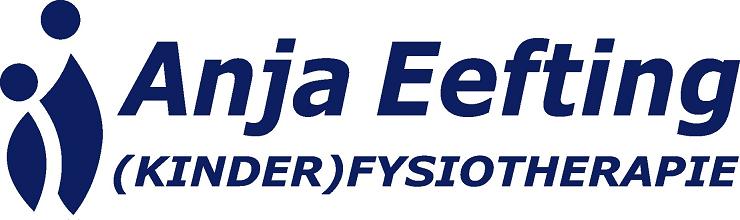 OUDERVRAGENLIJST KinderfysiotherapIE 0-2 jaarHEEFT U MOEITE MET INVULLEN WILT U DAT DAN AANGEVEN MET *, DAN WORDT DAT MET U BESPROKENNaam:							Verzekering :Adres:							Polisnr.Postcode:						Huisarts:			tel.nr:	Woonplaats:						Specialist:			tel.nr.:tel.nr.:	privé:						School:			Groep:	werk:						Leerkracht			tel.nr:Geb.:							emailadres ouders:BSN-nummer:						emailadres KDV of school:ID-bewijs (soort en nummer)Wat is het probleem waarvoor  uw kind  naar de kinderfysiotherapeut komt: (contactreden)Wie heeft het probleem bij uw kind gesignaleerd:Door wie is uw kind verwezen:Wat verwacht u van de kinderfysiotherapeut:Huidige situatie					Kunt u de klacht nader omschrijven: (waar, wanneer, ernst, hoe is het beloop, e.d.)Zijn er factoren die de klacht beïnvloeden:Heeft uw kind voor deze klacht al eerder onderzoek / therapie gehadzo ja door wie en wanneer:Heeft uw kind op dit moment nog andere zorg / hulpverlening; zo ja door wie en waar:( bv. logopedie, remedial teaching, Schoolbegeleidingsdienst, RIAGG, Zorgplatform, e.d.)Gebruikt uw kind hulpmiddelen / aanpassingen:Voorgeschiedenis: Verloop van de ontwikkeling van uw kind:rollen	:kruipen	:zitten	:staan	:lopen	:Hoe is het voeden / eten tot nu toe?:Wanneer zindelijk (dag/ nacht):Wanneer kwam spraak/taal op gang:Medische voorgeschiedenisDoorgemaakte ziektes:Andere aandoeningen:Ziekenhuisopnames /operaties:Huidige medicatie:Familiaire aandoeningen:Sociale gegevensGezinssamenstelling:Beroep ouder(s)/verzorger(s):Hobby / sport :Hoe vindt u dat het gaat met uw kind op het kinderdagverblijf, peuterspeelzaal of school:Wat vindt u van:het gedrag: (bv. rustig, angstig, vaak agressief, eenkennig, verlegen, onrustig, tegendraads, meewerkend etc.) de concentratie / aandacht:het contact met andere kinderen: het contact met volwassenen:Overige gegevensHoe is de zintuiglijke ontwikkeling: (zien, horen, voelen) Over- / ondergevoelig voor licht / geluid / aanraking / beweging:Hoe verloopt de spraak-taalontwikkeling:Hoe verloopt in het algemeen de spelontwikkeling:wat is het voorkeursspel van uw kind	:kan uw kind alleen spelenkan uw kind samen spelenAanvullende informatie / opmerkingen: